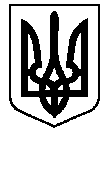 БЕРЕЗАНСЬКА МІСЬКА РАДАКИЇВСЬКОЇ ОБЛАСТІ(сьоме скликання)РІШЕННЯПро передачу у приватну власність земельних ділянок громадянамВідповідно до ст. 26  Закону України «Про місцеве самоврядування в Україні», керуючись ст.41 Конституції України, ст.ст. 12, 33, 36, 40, 81, 116, 118, 120, 121, 186, 1861  Земельного кодексу України,  ст.ст. 22, 25, 26, 50, 55 Закону України  «Про землеустрій», ст.ст. 4-1 Закону України «Про державну реєстрацію речових прав на нерухоме майно та їх обтяжень» розглянувши заяви громадян міська радаВИРІШИЛА:1. Затвердити проекти землеустрою щодо відведення земельних ділянок у власність та передати земельні ділянки у приватну власність громадянам для будівництва і обслуговування житлових будинків, господарських будівель і споруд (присадибні ділянки) та для ведення особистого селянського господарства згідно із додатком 1.2. Затвердити технічні документації із землеустрою щодо встановлення (відновлення) меж та передати земельні ділянки у приватну власність громадянам для будівництва і обслуговування житлових будинків, господарських будівель і споруд (присадибні ділянки) та для ведення товарного сільськогосподарського виробництвазгідно із додатком 2.3. Громадяни, які одержали земельні ділянки у приватну власність, повинні використовувати їх за цільовим призначенням, дотримуючись вимог Земельного кодексу України.4. Внести відповідні зміни в земельно-кадастрову документацію згідно із додатками1, 2.5. Громадянам зареєструвати право власності на земельні ділянки  відповідно до вимог чинного законодавства України.6. Контроль за виконанням даного рішення покласти на постійну комісію міської ради з питань агропромислового комплексу, земельних відносин, будівництва, архітектури, інфраструктури та інвестицій, комунальної власності, екології, благоустрою та заступника міського голови Павленка О.І. Секретар радиОлег СИВАКм. Березань 04.02.2020 року№ 985-84-VІІДодаток  1  до рішення міської ради від 04.02.2020 року  № 985-84-VІІСписок громадян, яким затверджено проекти землеустрою щодо відведення земельних ділянок  у власність та передані  земельні ділянки у приватну власністьгромадянам для будівництва і обслуговування житлових будинків, господарських будівель і споруд (присадибні ділянки) та для ведення особистого селянського господарстваСекретар радиОлег СИВАКДодаток  2  до рішення міської ради  від 04.02.2020 року  № 985-84-VІІСписок громадян, якимзатвердженотехнічні документації із землеустрою щодо встановлення (відновлення) меж та передані земельні ділянки у приватну власність громадянам для будівництва і обслуговування житлових будинків, господарських будівель і споруд (присадибні ділянки) та для ведення товарного сільськогосподарського виробництваСекретар радиОлег СИВАК№ п\пПрізвище, ім’я по-батьковіАдреса проживанняАдреса земельної ділянки№Кадастровий номер земельної ділянки, яка передається  у приватну власністьПлоща земельної ділянки, гаВилучити земельну ділянку  із земель запасу міської ради не наданої у власність та користування площею, гаПередати у приватну власність для будівництва і обслуговування житлового будинку, господарських будівель і споруд,  гаПередати у приватну власність для ведення особистого селянського господар ства, гаЗалишити у користуванні на умовах оренди на 20 років для городництва, гаПлоща земельної ділянки,на яку накладаються обмеження охоронних зон,    га1Базалій Ярослав Юрійовичпров.Каштановий443210400000:06:023:01770,20440,20440,20442Лялька Галина Яківнавул.Медична713210400000:07:006:00780,19310,19310,19313Крештоп Ольга Іванівнавул.Садова903210400000:03:001:01890,10370,10370,10374Пашук Яна Юріївнапров.Плодовий23210400000:03:007:01900,10000,10000,10005Петров Олександр В'ячеславовичпров. Київський113210400000:06:015:02070,10000,10000,10006Ілляш Дмитро Сергійовичвул.Шевченків шлях633210400000:04:007:01040,24670,24670,24677Манзик Світлана Володимирівнавул. Чайковського10 А3210400000:07:003:00740,10000,10000,10008Євтушенко Микола Миколайовичвул. Кузнєцова283210400000:07:005:03460,10000,10000,10009Євтушенко Руслана Вадимівнавул. Ранкова123210400000:07:005:03430,10000,10000,100010Радіоненко Віктор Івановичвул. Михайлівська100 А3210400000:07:005:03500,07270,07270,072711Хмарська Людмила Іванівнапров. Київський173210400000:06:015:02090,10000,10000,10000,026112Лепська Леся Василівнавул. Калинова243210400000:02:005:03370,10000,10000,100013Немога Максим Васильовичпров. Київський73210400000:06:015:02080,10000,10000,100014Панкрушев Олександр Васильовичпров. Київський53210400000:06:015:02100,10000,10000,100015Костенко Валентина Олексіївнапров. Весняний113210400000:07:003:01180,09540,09540,095416Глушак Олександр Михайловичвул. Новоселиця353210400000:04:005:00440,02550,02550,025517Сизоненко Лідія Миколаївнапров. Київський193210400000:06:015:02110,10000,10000,10000,021818Комарчук Олександр Володимировичпров. Київський123210400000:06:015:02060,09140,09140,091419Манзик Світлана Володимирівнавул. Чайковського10 А3210400000:07:003:00750,06080,06080,060820Федь Дмитро Сергійовичвул. Захисників283210400000:02:005:03340,10000,10000,100021Бабак Лариса Олександрівнавул. Набережна79 А3210400000:08:006:02790,09690,09690,096922Нипорка Людмила Миколаївнам. Березань, вул. Чкалова143210400000:03:011:01340,11340,11340,1134№ п\пПрізвище,  ім’я по-батьковіАдреса проживанняАдреса земельної ділянки№Кадастрові номера земельних ділянок, які передаються  в приватну власністьПлоща земельної ділянки, гаПередати у приватну власність для будівництва і обслуговування житлового будинку, господарських будівель і споруд,  гаПередати у приватну власність для ведення товарного сільськогосподарського виробництва,  гаЗалишити у користуванні на умовах оренди на 20 років для городництва, гаПлоща земельної ділянки,на яку накладаються обмеження охоронних зон, га1Мотрук Іван Антоновичс.Лехнівка, Баришівський р-н, пров.Яблуневий33220283001:09:024:00180,25000,25002Лебедєва Надія Степанівнам. Березань, вул.Горького76 А3210400000:07:011:00270,10000,10003ПоліщукНаталіяВасилівнаСадівськийстаростинський округБерезанської міської радиділ. 8363220286600:20:066:08360,42000,42004Шкраба Катерина ТанасівнаПилипчанськийстаростинський округ, Баришівський районділ. №183220286300:17:032:00184,97014,97015Дужа Микола Івановичм. Березань, вул.Набережна1293210400000:08:006:02750,10000,10006Курилко Микола Івановичм. Березань, вул.Чкалова323210400000:03:010:02570,10000,10007Бабак Лариса Олександрівнам. Березань, вул. Набережна79 А3210400000:08:006:02740,10000,10008Журба Анатолій Івановичм. Березань, вул. Героїв Крут33210400000:02:006:03680,09730,09739Глієвий Іван Петровичс. Недра, Баришівський р-н, пров. Лісовий23220285101:14:046:00190,25000,250010Бугай Олександр ПетровичСадівськийстаростинський округ Березанської міської радиділ. №3683220286600:20:060:03915,54825,548211Нипорка Людмила Миколаївнам. Березань, вул. Чкалова143210400000:03:011:01330,10000,1000